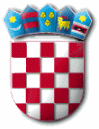 Na temelju članka 19. Zakona o službenicima i namještenicima u lokalnoj i područnoj (regionalnoj) samoupravi („Narodne novine“ broj 86/08 i 61/11) Povjerenstvo za provedbu   natječaja objavljuje OBAVIJESTu vezi provedbe natječaja za prijam u službu u Jedinstveni upravni odjel Općine PunatU „Narodnim novinama“ broj 110/10 od 15. studenog 2017. godine objavljen je Natječaj za prijam u službu u Jedinstveni upravni odjel Općine Punat za radno mjesto referent-prometni i komunalni redar (1 izvršitelj/izvršiteljica), na neodređeno vrijeme, uz probni rad od tri mjeseca. Prijave na Natječaj podnose se u roku od 15 (petnaest) dana od dana objave Natječaja u „Narodnim novinama“.OPIS POSLOVAPrometni i komunalni redar obavlja sljedeće poslove:-nalaže fizičkim i pravnim osobama radnje u svrhu održavanja prometnog reda,-vrši nadzor nad nepropisno zaustavljenim i parkiranim vozilima, izdaje kazne na mjestu počinjenja prekršaja i obavijesti o počinjenom prekršaju,-nalaže premještanje nepropisno zaustavljenih i parkiranih vozila i upravlja prometom,-izdaje obvezne prekršajne naloge i vodi prekršajni postupak u cilju naplate prometnih prekršaja,-određuje privremenu regulaciju prometa kod izvođenja građevinskih radova na javnim površinama ili neposredno uz iste,-koordinira i kontrolira rad prometne jedinice mladeži,-obavlja nadzor nad stanjem nerazvrstanih cesta (hitna sanacija, udarne rupe),-vodi evidenciju vertikalne i horizontalne signalizacije te brine o zakonitom funkcioniranju horizontalne i vertikalne signalizacije,-izdaje rješenja za rezervirana parkirališna mjesta,-obavlja nadzor nad radom koncesionara sukladno ZKG-u,-obavlja nadzor nad provedbom komunalnog reda,-nalaže fizičkim i pravnim osobama radnje u svrhu održavanja komunalnog reda, nalaže uklanjanje predmeta, objekata ili uređaja koji su postavljeni bez odobrenja Općine, izdaje obvezne prekršajne naloge te vrši nadzor nad odlaganjem otpada suprotan Zakonu o održivom gospodarenju otpadom i inspekcijski nadzor nad nerazvrstanim cestama  u dijelu određenom Zakonom o cestama,- vrši naplatu dnevnog zakupa javnih površina te izdaje odobrenja za prekope javnih površina,- nadzire održavanje i funkcioniranje građevina javne odvodnje,- vodi upravni postupak i donosi rješenja u upravnim stvarima iz svoje nadležnosti,- u skladu sa zakonom obavlja i druge poslove po nalogu voditelja Odsjeka i pročelnika.PODACI O PLAĆIOsnovnu bruto plaću čini umnožak koeficijenta radnog mjesta (1,40) i osnovice koja iznosi 5.108,84 kune, uvećano za 0,5% za svaku navršenu godinu radnog staža.PROVJERA ZNANJA I SPOSOBNOSTIProvjera znanja i sposobnosti sastoji se od:pisanog testiranja,intervjua s kandidatima koji su ostvarili najmanje 50% ukupnog broja bodova na pisanom testiranju.Pisana provjera znanja sastoji se od dva dijela (općeg i posebnog) i za svaki dio provjere  kandidatima se dodjeljuje broj bodova od 1 do 10. Intervju se provodi s kandidatima koji su ostvarili najmanje 50% bodova iz svakog dijela provjere.Kandidati su obvezni pristupiti prethodnoj provjeri znanja i sposobnosti putem pisanog testiranja i intervjua. Ako kandidat ne pristupi testiranju smatra se da je povukao prijavu na Natječaj.Vrijeme održavanja prethodne provjere znanja i sposobnosti kandidata bit će objavljeno na web stranici Općine Punat www.punat.hr, i na oglasnoj ploči Općine Punat, najkasnije 5 (pet) dana prije održavanja provjere.Pravni izvori za pripremanje kandidata za testiranje:OPĆI DIOZakon o lokalnoj i područnoj (regionalnoj) samoupravi („Narodne novine“ broj 33/01, 60/01, 129/05, 109/07, 125/08, 36/09, 150/11, 144/12, 19/13 i 137/15);Zakon o općem upravnom postupku („Narodne novine“ broj 47/09)Zakon o službenicima i namještenicima u lokalnoj i područnoj (regionalnoj) samoupravi („Narodne novine“ broj 86/08 i 61/11)POSEBNI DIOZakon o komunalnom gospodarstvu („Narodne novine“ broj 36/95, 70/97, 128/99, 57/00, 129/00, 59/01, 26/03, 82/04, 110/04, 178/04, 38/09, 79/09, 153/09, 49/11, 84/11, 90/11, 144/12, 94/13, 153/13, 147/14 i 36/15)Zakon o građevinskoj inspekciji („Narodne novine“ broj 153/13 – članci 42.do 61.)Zakon o održivom gospodarenju otpadom („Narodne novine“ broj 94/13)Zakon o sigurnosti prometa na cestama („Narodne novine“ broj 67/08, 48/10, 74/11, 80/13, 158/13, 92/14, 64/15 i 108/17)Odluka o komunalnom redu („Službene novine Primorsko-goranske županije“ broj 20/08, 25/09 i 6/13);Odluka o nerazvrstanim cestama („Službene novine Primorsko-goranske županije“ broj 12/12)POVJERENSTVO ZA PROVEDBU 	             NATJEČAJAR E P U B L I K A   H R V A T S K APRIMORSKO – GORANSKA ŽUPANIJAOPĆINA PUNATPovjerenstvo za provedbu natječaja KLASA: 112-02/17-01/5URBROJ: 2142-02-03/2-17-3Punat, 15. studenog 2017. godine